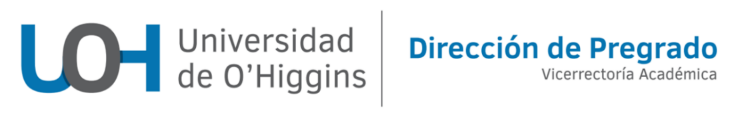 Programa Educación Sexual y su DidácticaACTIVIDAD CURRICULAR Y CARGA HORARIAUNIDADES, CONTENIDOS Y ACTIVIDADES Unidad 1: Educación en Sexualidad.Se profundizará en la descripción y amplitud del concepto de educación integral de la sexualidad y lo que a través de ella se aborda en el ámbito educativo. Se trabaja en dos momentos; el primero visibilizando cómo la educación en sexualidad ha estado presente en toda nuestra historia de vida y luego en el rol que le compete a las y los educadores y educadoras en la implementación de la EIS en la sala de clases.Unidad 2: Género y diversidades.Esta unidad permite problematizar los conceptos de género y diversidades dentro de los espacios educativos. Se requerirá de la experiencia de vida del estudiantado para poder generar la conexión conceptual hacia la labor educativa.Unidad 3: Derechos sexuales y Derechos reproductivos.Los Derechos sexuales y Derechos reproductivos como derechos humanos, se conceptualizan con el objetivo de responder a necesidades específicas en materia de reconocimiento de la dignidad humana asociada a la sexualidad. Esta unidad busca la conceptualización y alcance cotidiano de estos derechos en la vida de las personas.Unidad 4: ITS, VIH y prevención.Chile es uno de los países en América Latina donde más aumentan los casos de VIH en población joven y en mujeres mayores, producto de conductas de riesgo. Conoceremos cifras y formas de prevención del virus e Infecciones de Transmisión Sexual (ITS), así como estrategias metodológicas para abordar estos aspectos de la salud sexual y reproductiva desde la perspectiva de los derechos humanos, vinculada a la tarea educativa.Unidad 5: Aborto en Chile.La situación del aborto en Chile está cargada de complejidades, de avances y retrocesos. Conoceremos datos de aborto en Chile, la situación de la Ley de IVE en tres causales y la realidad de las mujeres que no estando en alguna de estas tres causales igualmente acceden a abortos clandestinos con el consecuente riesgo vital al que se someten.Unidad 6: Prevención de violencias, TICS, Discapacidad y EIS.Este módulo permite facilitar herramientas a las y los docentes en formación, para el abordaje de la EIS en espacios educativos contemplando dimensiones históricamente omitidas. Unidad 7: Herramientas metodológicas para trabajar la Educación Integral de la Sexualidad.Esta unidad tiene como objetivo principal identificar estrategias exitosas para abordar la EIS en los espacios educativos, por medio de orientaciones técnicas de la UNESCO.CronogramaAsignatura:Educación Sexual y su didácticaCódigo: CFG1240-1Unidad:Dirección de Pregrado (Curso de Formación General)Dirección de Pregrado (Curso de Formación General)Docente(s):Pamela JaimeDébora SolisPamela JaimeDébora SolisHorario:16:15-17:4516:15-17:45Propósito general del cursoEl curso de educación integral en sexualidad tiene por objetivo reflexionar acerca de la sexualidad el género y  el rol de la profesión. Las discusiones sobre educación sexual son comunes en todos los ámbitos de la vida cotidiana. Todas las personas tienen una opinión sobre lo que significa la sexualidad y cómo esta debe ser vivida. Sin embargo, es necesario generar algunos acuerdos mínimos y revisar literatura pertinente para aportar a la construcción de una definición que permita acercarnos a este tema como un tópico de estudio. Es común relacionar la sexualidad únicamente con el ámbito reproductivo, con el cuerpo y específicamente los genitales, no obstante, su concepción es amplia.Culturalmente, las nociones sobre esta temática se ubican en la disposición sexualidad-sexo-cuerpo, reduciendo los ámbitos de comprensión a lo biológico y reproductivo, por una parte, y por otra, configurando la idea de una sola concepción o definición de este concepto.Sin embargo, la sexualidad es más amplia, integra múltiples significados y dimensiones humanas por lo que su definición estará siempre en construcción. De esta forma, proponemos una discusión conceptual que permita afinar ideas y vincular los saberes producidos en torno a esta materia, partiendo de algunas ideas generales.Este curso está vinculado a la competencia de capacidad de interacción y sana convivencia con las diversidades sociales, culturales, de género y de nacionalidades.Resultados de Aprendizaje (RA) Los aprendizajes esperados son conocer y comprender la sexualidad de una manera amplia, integral y sus múltiples significados y dimensiones. Se espera que las/os estudiantes aprendan a través de casos y trabajo en equipo  Y demuestren y desarrollen conocimientos y actitudes éticas y de respecto tanto para con sus compañeros como para su entorno.  UNIDAD:UNIDAD:UNIDAD:UNIDAD:UNIDAD:SemanaContenidosActividades de enseñanza y aprendizajeActividades de enseñanza y aprendizajeActividades de evaluación diagnóstica,  formativa y/o sumativaSemanaContenidosTiempo sincrónicoTiempo asincrónico (trabajo autónomo del o la estudiante)Actividades de evaluación diagnóstica,  formativa y/o sumativa1Presentación del Curso: Electivo Educación Sexual y su didácticaLectura del Programa de la Asignatura. Acuerdo sobre cómo trabajar.Revisión del Programa: Programa del curso y aspectos formales.Introducción al curso:Electivo Educación Sexual y su didáctica.Activación de conocimientos previos mediante la actividad "línea del tiempo".2Unidad 1: Educación En sexualidadOrientaciones Técnicas  internaciones sobre educación en sexualidad. Un enfoque basado en la evidencia Mitos Sobre Sexualidad, Modelos de Educación Sexual, Escuela, Familia, Estudiantes y EIS.3Unidad 2: Género y DiversidadesSe entrega trabajo 1Relato o experiencia personal relacionado con alguna de las temáticas en Educación Sexual. 10%Usos, dificultades y posibilidades de la categoría de género¿Por qué menciono a las mujeres?Género y educación.Género como categoría de análisis, diversidades y perspectiva de género:4Unidad 2: Género y DiversidadesNormalizar ante todo. Ideologías prácticas sobre la identidad sexual y de género de los/as jóvenes en la dinámica de las instituciones orientadas a la juventudGénero como categoría de análisis, diversidades y perspectiva de género.5Evaluación1: ¿Qué entendemos por Sexualidad? 20%6Unidad 3: Derechos Sexuales y ReproductivosConceptualización, derechos sexuales y reproductivos7Unidad 4: ITS, VIH y prevenciónVIH y educación.ITS, métodos de prevención y anticoncepción 8Unidad 5: Aborto en ChileHistoria del Aborto en Chile y América Latina, Ley de IVE en 3 causales y su aplicación en Chile.9Unidad 6: Prevención de violencias, TICS, Discapacidad y EIS.# Ni una Menos desde los primeros años. Educación en géneros para infancias más libresConceptualización, violencia de género y mecanismos de prevención.10Solemne 2: Actividad Pedagógica 20%11Unidad 7: Herramientas metodológicas para trabajar la Educación Integral de la Sexualidad.12Cierre del Curso: ¿Qué entendemos por EIS?Matriz de Educación Integral en Sexualidad Tabla de sistematización de contenidos, conceptos claves y reflexiones pedagógicas según carrera. 20%Bibliografía FundamentalBibliografía Complementaria